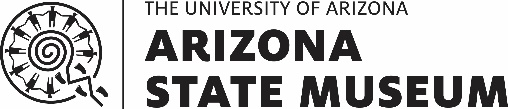 ARCHAEOLOGICAL  PROJECT  MATERIAL  BOX  LABELARCHAEOLOGICAL  PROJECT  MATERIAL  BOX  LABELARCHAEOLOGICAL  PROJECT  MATERIAL  BOX  LABELARCHAEOLOGICAL  PROJECT  MATERIAL  BOX  LABELARCHAEOLOGICAL  PROJECT  MATERIAL  BOX  LABELARCHAEOLOGICAL  PROJECT  MATERIAL  BOX  LABELARCHAEOLOGICAL  PROJECT  MATERIAL  BOX  LABELARCHAEOLOGICAL  PROJECT  MATERIAL  BOX  LABELARCHAEOLOGICAL  PROJECT  MATERIAL  BOX  LABELARCHAEOLOGICAL  PROJECT  MATERIAL  BOX  LABELARCHAEOLOGICAL  PROJECT  MATERIAL  BOX  LABELARCHAEOLOGICAL  PROJECT  MATERIAL  BOX  LABELARCHAEOLOGICAL  PROJECT  MATERIAL  BOX  LABELARCHAEOLOGICAL  PROJECT  MATERIAL  BOX  LABELProject Name:Project Name:Project Name:Project Name:Site No.:Site No.:Site No.:(ASM)(ASM)Site Name:Site Name:Box No. :Box No. :Box No. :ofASM Accession No.:ASM Accession No.:ASM Accession No.:ASM Accession No.:ASM Accession No.:Sub-Collection:Sub-Collection:Sub-Collection:Sub-Collection:Sub-Collection:Sub-Collection:Sub-Collection:Sub-Collection:Sub-Collection:Sub-Collection:Sub-Collection:Sub-Collection:Sub-Collection:Sub-Collection:Bulk MaterialBulk MaterialBulk MaterialBulk MaterialBulk MaterialBulk MaterialBulk MaterialLibrary ArchivesLibrary ArchivesLibrary ArchivesLibrary ArchivesCatalogued SpecimensCatalogued SpecimensCatalogued SpecimensCatalogued SpecimensCatalogued SpecimensCatalogued SpecimensCatalogued SpecimensPhotographic MaterialPhotographic MaterialPhotographic MaterialPhotographic MaterialComputer ArchivesComputer ArchivesComputer ArchivesComputer ArchivesMaterial:Material:Material:Material:Material:Material:Material:Material:Material:Material:Material:Material:Material:Material:Chipped StoneChipped StoneChipped StoneChipped StoneChipped StoneChipped StoneChipped StoneFaunal RemainsFaunal RemainsFaunal RemainsFaunal RemainsGround StoneGround StoneGround StoneGround StoneGround StoneGround StoneGround StoneWorked BoneWorked BoneWorked BoneWorked BoneSherdsSherdsSherdsSherdsSherdsSherdsSherdsBotanical MaterialsBotanical MaterialsBotanical MaterialsBotanical MaterialsOther Ceramic ArtifactsOther Ceramic ArtifactsOther Ceramic ArtifactsOther Ceramic ArtifactsOther Ceramic ArtifactsOther Ceramic ArtifactsOther Ceramic ArtifactsPollen SamplesPollen SamplesPollen SamplesPollen SamplesNon-native CeramicsNon-native CeramicsNon-native CeramicsNon-native CeramicsNon-native CeramicsNon-native CeramicsNon-native CeramicsDendro SamplesDendro SamplesDendro SamplesDendro SamplesShell Shell Shell Shell Shell Shell Shell Flotation FractionFlotation FractionFlotation FractionFlotation FractionMetalMetalMetalMetalMetalMetalMetalSoil SamplesSoil SamplesSoil SamplesSoil SamplesGlassGlassGlassGlassGlassGlassGlassOther:Remarks:Remarks:Remarks: